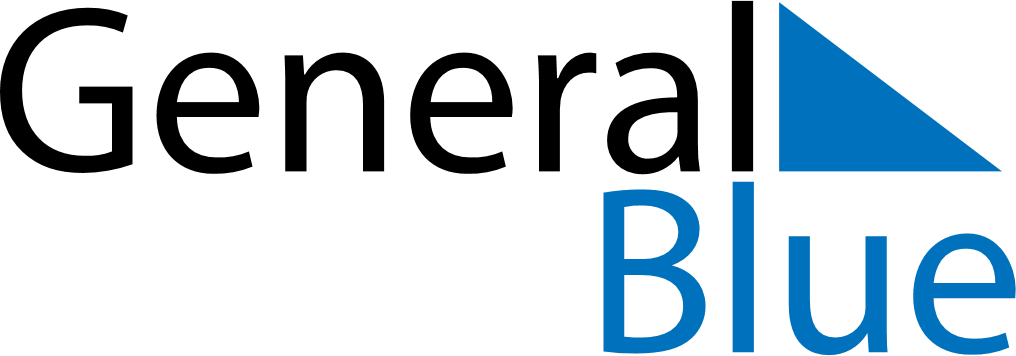 June 2024June 2024June 2024June 2024June 2024June 2024June 2024Camopi, Guyane, French GuianaCamopi, Guyane, French GuianaCamopi, Guyane, French GuianaCamopi, Guyane, French GuianaCamopi, Guyane, French GuianaCamopi, Guyane, French GuianaCamopi, Guyane, French GuianaSundayMondayMondayTuesdayWednesdayThursdayFridaySaturday1Sunrise: 6:18 AMSunset: 6:35 PMDaylight: 12 hours and 17 minutes.23345678Sunrise: 6:18 AMSunset: 6:36 PMDaylight: 12 hours and 17 minutes.Sunrise: 6:18 AMSunset: 6:36 PMDaylight: 12 hours and 17 minutes.Sunrise: 6:18 AMSunset: 6:36 PMDaylight: 12 hours and 17 minutes.Sunrise: 6:18 AMSunset: 6:36 PMDaylight: 12 hours and 17 minutes.Sunrise: 6:18 AMSunset: 6:36 PMDaylight: 12 hours and 17 minutes.Sunrise: 6:19 AMSunset: 6:36 PMDaylight: 12 hours and 17 minutes.Sunrise: 6:19 AMSunset: 6:37 PMDaylight: 12 hours and 17 minutes.Sunrise: 6:19 AMSunset: 6:37 PMDaylight: 12 hours and 17 minutes.910101112131415Sunrise: 6:19 AMSunset: 6:37 PMDaylight: 12 hours and 18 minutes.Sunrise: 6:19 AMSunset: 6:37 PMDaylight: 12 hours and 18 minutes.Sunrise: 6:19 AMSunset: 6:37 PMDaylight: 12 hours and 18 minutes.Sunrise: 6:19 AMSunset: 6:38 PMDaylight: 12 hours and 18 minutes.Sunrise: 6:20 AMSunset: 6:38 PMDaylight: 12 hours and 18 minutes.Sunrise: 6:20 AMSunset: 6:38 PMDaylight: 12 hours and 18 minutes.Sunrise: 6:20 AMSunset: 6:38 PMDaylight: 12 hours and 18 minutes.Sunrise: 6:20 AMSunset: 6:38 PMDaylight: 12 hours and 18 minutes.1617171819202122Sunrise: 6:20 AMSunset: 6:39 PMDaylight: 12 hours and 18 minutes.Sunrise: 6:21 AMSunset: 6:39 PMDaylight: 12 hours and 18 minutes.Sunrise: 6:21 AMSunset: 6:39 PMDaylight: 12 hours and 18 minutes.Sunrise: 6:21 AMSunset: 6:39 PMDaylight: 12 hours and 18 minutes.Sunrise: 6:21 AMSunset: 6:39 PMDaylight: 12 hours and 18 minutes.Sunrise: 6:21 AMSunset: 6:40 PMDaylight: 12 hours and 18 minutes.Sunrise: 6:22 AMSunset: 6:40 PMDaylight: 12 hours and 18 minutes.Sunrise: 6:22 AMSunset: 6:40 PMDaylight: 12 hours and 18 minutes.2324242526272829Sunrise: 6:22 AMSunset: 6:40 PMDaylight: 12 hours and 18 minutes.Sunrise: 6:22 AMSunset: 6:40 PMDaylight: 12 hours and 18 minutes.Sunrise: 6:22 AMSunset: 6:40 PMDaylight: 12 hours and 18 minutes.Sunrise: 6:22 AMSunset: 6:41 PMDaylight: 12 hours and 18 minutes.Sunrise: 6:23 AMSunset: 6:41 PMDaylight: 12 hours and 18 minutes.Sunrise: 6:23 AMSunset: 6:41 PMDaylight: 12 hours and 18 minutes.Sunrise: 6:23 AMSunset: 6:41 PMDaylight: 12 hours and 18 minutes.Sunrise: 6:23 AMSunset: 6:41 PMDaylight: 12 hours and 18 minutes.30Sunrise: 6:23 AMSunset: 6:42 PMDaylight: 12 hours and 18 minutes.